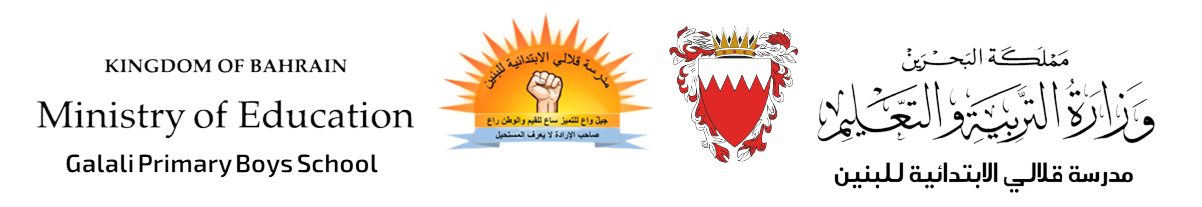 يستعمل طرقاً مختلفة للتفكير في الرياضيات:السؤال الأول : أجد يا بطل قصص الضرب الآتية: 1- اشترى محمد سلتين من الفراولة ، في كل منهما 6 قطع من الفراولة . كم فراولة اشترى محمد ؟ ------------------------- فراولة .2- لدى أحمد مزهريتان من الورود ، في كل مزهرية 3 ورود .كم وردة مع أحمد ؟------------------------- وردة .3- عند علي خمس أكياس ، وفي كل كيس 4 سيارات .كم سيارة عند علي ؟------------------------ سيارة .السؤال الثاني : أجد حاصل الضرب :
= 4 X 2                                                                                     = 3 x 3عنوان الدرس: الضرب الصف:  الثاني الابتدائيالمادة:  الرياضيات